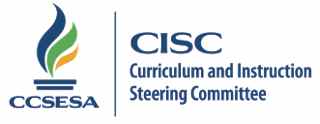 2015 CISC Subcommittee Members11.30./15/lbELA/ELD	RegionCountyEmailCharlene Stringham7Tularecharlenes@ers.tcoe.orgLeadCo-leadJennifer McAuley (ELA)1Mendocinojmcauley@mcoe.usStephanie Wayment (ELD)1Lakeswayment@lakecoe.orgEllen Levy2Siskiyouelevy@siskiyoucoe.netHolly Harding (Ahmadi) (ELD)2Buttehahmadi@bcoe.orgChristine Anderson (ELA)3Sacramentocanderson@scoe.netTami Wilson (ELD)3Sacramentotwilson@scoe.netLori Musso (ELA)4San Mateolmusso@smcoe.k12.ca.usCharlotte (Char) Ford (ELD)4Contra Costacford@cccoe.k12.ca.usMichelle Muncy-Silva (ELA)5Montereymmsilva@monterey.k12.ca.usYee Wan (ELD)5Santa Clarayee_wan@sccoe.orgDebra Boggs (ELA)6Stanislausdboggs@stancoe.orgKarin Linn-Nieves (ELD)6San Joaquinklinnnieves@sjcoe.netPamela McGee (ELA)7FresnoPMcGee@fcoe.orgAlesha Rameriz (ELD)7Tularealeshar@ers.tcoe.orgCarlos Pagán (ELA)8Santa Barbaracpagan@sbceo.orgArmando Zuniga (ELD)8Venturaazuniga@vcoe.orgTerry Barron (ELD)9San Diegotbarron@sdcoe.netAllison Granger9Orange agranger@ocde.usMolly McCabe (ELA)10Riversidemmccabe@rcoe.usCarmen Beck (ELD)10San Bernardino Carmen_Beck@sbcss.k12.ca.usDella Larimore (ELA)11Los AngelesLarimore_Della@lacoe.eduMagdalena Ruz-Gonzalez (ELD)11Los AngelesRuz-Gonzalez_Magda@lacoe.edu